San Marino Girl Scouts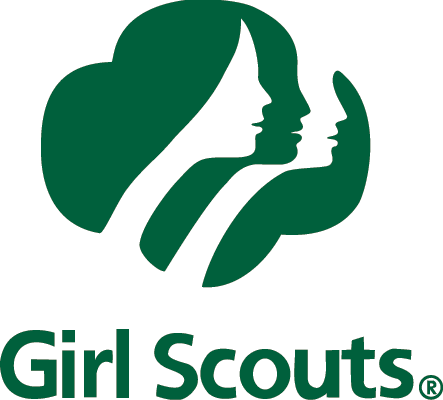 2016-2017September 20169/12Service Unit / All Leaders Meeting – HHH 7:00 – 8:00pm - Keep up to date on this year’s events in the San Marino Service Unit.6:30 – 7:00pm New Leader Welcome – Introductions & House Tour8:00 – 8:20pm School Coordinators Meeting – HHH Lounge9/19Fall Product Program Troop Chair Training – HHH 6:40 – 8:30pm      All troops planning to do any additional money earning events during the year MUST participate in BOTH the Fall Product Program and the Cookie Program.  9/30Fall Product Program Begins - Individual girl orders begin. 9/30Back to School, Back to Scouting Songs & S’mores – HHH 7:00pm – 8:30pm (Friday night)      This is a troop event held at night around a fire pit.  $10.00 per Scout (includes patch, S’mores, & singing). All attendees must be registered Girl Scouts for the 2016-2017 Girl Scout year.  No Tagalongs!  NO EXCEPTIONS!  See flyer.October 201610/17Registration Opens TODAY for the San Francisco Golden Gate Bridging –  Don’t wait, this event fills up every year.  Open to Juniors bridging to Cadettes only.  More information posted on the website (http://www.girlscoutsnorcal.org/girls/big-events/golden-gate-bridging).10/17Service Unit / All Leaders Meeting – HHH 7:00 – 8:30pm   {Special Addendum:  Program Level Roundtable Discussions – 7:30 – 8:30pm – Meet with other leaders in your program level to exchange ideas and practical advice.}10/21Fall Festival Event - HHH 3:30 - 5:00pm – Hosted by Troop 4081.  See flyer.November 201611/5Journey in a Day Workshop (Juniors) – HHH – Hosted by Troop 4081.  See flyer11/11Fall Product Program – Initial Order Product Pick-Up – a.m. – Add’l details TBA.    Please note, Troops MUST pick up product during the scheduled time slot – NO EXCEPTIONS!11/11 – 11/20Fall Product Program - Sales via Lemonade Stands & Residential Walk-Abouts ONLY – No formal booth sites will be secured for the Fall Product Program.11/12Journey in a Day Workshop (Cadettes) – HHH – Hosted by Troop 4081.  See flyer.11/14Service Unit / All Leaders Meeting – HHH 7:00 – 8:30pm  {Special Addendum:  Special Guest – Kate Knight:  Girl Led Event Programming – 7:30 – 8:00pm – See flyer.}11/17Adult First Aid and CPR Training – HHH 7:00 – 10:00pm – Troop Leaders and Registered Adults Members welcome. Amer. Heart Assoc. certified. Pre-registration and pre-payment required.  See flyer.11/20Fall Product Program endsDecember 2016NO SERVICE UNIT LEADERS MEETING in December12/2Holiday Giving Tea - HHH 3:30 - 5:00pm – Hosted by Troop 3521 – Add’l Details TBA12/8Cookie Program Troop Chair Training – HHH 6:40-8:30pmAdditional details TBA.January 20171/9Service Unit / All Leaders Meeting & Potluck! – HHH 7:00 – 8:00pm Come for a brief Service Unit meeting and stay to celebrate fellow volunteers and ourselves.  ALL adults are welcome to attend and enjoy the evening.  There is no fee but an RSVP is required.  We are asking that everyone sign up to bring something to share for the evening.  The Potluck Sign-up Sheet will be out at our Sept., Oct., & Nov. service unit meetings.  Thank you!1/14Cookie Kick-Off – Camp Mariposa (Altadena) – Hosted by Crown Poppy Service Unit.  Details TBA.1/15Scouting the Gardens – The Huntington Library - 1:00 – 6:00pm (Hosted by Deb & Jim Folsom)       Select activity options and badges to be earned at registration.  Registration required as a Troop. Volunteers needed to help throughout the event.  Details TBA.1/21Cookie Kick-Off – Location & Times TBA – Hosted by Arcadia Service Unit.  Details TBA.1/27Father-Daughter Dance – San Marino Center 7:00 – 9:00 pm – Hosted by Troop 63011/28Cookie Warehouse Pick-up – Andy’s Warehouse - time TBD      Volunteers needed to sort cookies by troop.  Older Girls & Adults welcome!1/29Cookie Program Begins – Girls may begin selling cookies to family and friends via walkabouts and cookie mobilesFebruary 20172/10 – 3/12Cookie Program – Booth Sales2/13eService Unit / All Leaders Meeting – HHH 7:00 – 8:00pmMarch 20173/12Cookie Program ends3/13Service Unit / All leaders Meeting – HHH 7:00 – 8:00pm3/27Philanthropy Fair – HHH – Hosted by Gold Award Girl / Troop 1031 - Add’l Details TBAMar. 2017TThinking Day International Celebration – HOST TROOP NEEDEDApril 20174/17Service Unit / All Leaders Meeting – HHH 7:00 – 8:00pmLAST MEETING OF THE YEAR   (See you in May at the 11th Annual Awards Ceremony for Bronze/Silver/Gold Awards)  4/22GSGLA Annual Meeting & Volunteer Recognition – Pacific Palms Hotel & Conference Center (City of Industry)4/29San Francisco Golden Gate Bridging – Hosted by Girl Scouts of Northern California       For Juniors ONLY bridging to Cadettes.  Spots for adult chaperones are limited.  More information posted on the website (http://www.girlscoutsnorcal.org/girls/big-events/golden-gate-bridging).  Registration OPENS October 17, 2016.4/30Mother / Daughter Tea – HHH – Hosted by Troop 5491 – Add’l Details TBAMay 2017NO SERVICE UNIT LEADERS MEETING in MayMay 201711th Annual Bronze, Silver, and Gold San Marino Girl Scouts Awards Ceremony – Details TBA.SUMMER 2017NO SERVICE UNIT LEADERS MEETING in June, July, and AugustJuly 20177/4Girl Scout Fourth of July Parade, Fireworks, & Girl Scout Booth at Lacy Park       Volunteer troop needed to host the Girl Scout Booth – Great troop money-earning opportunity; Parade Walkers (Girls) needed – All girls will be recognized by the City.       Color Guard Girls needed – All girls will be recognized by the City.July – Aug. 20177/24 – 7/29(Tentative)Twilight Camp 2017 at Lacy Park – 2:00pm – 7:00pm Monday through Friday, with a possible sleepover on Friday night.  For Campers in grades 1 through 5.  Older Girl Scouts in grades 6 through 12 participate as educators and camp staff. 